                                            Эстафета по пожарной безопасности «Потуши пожар»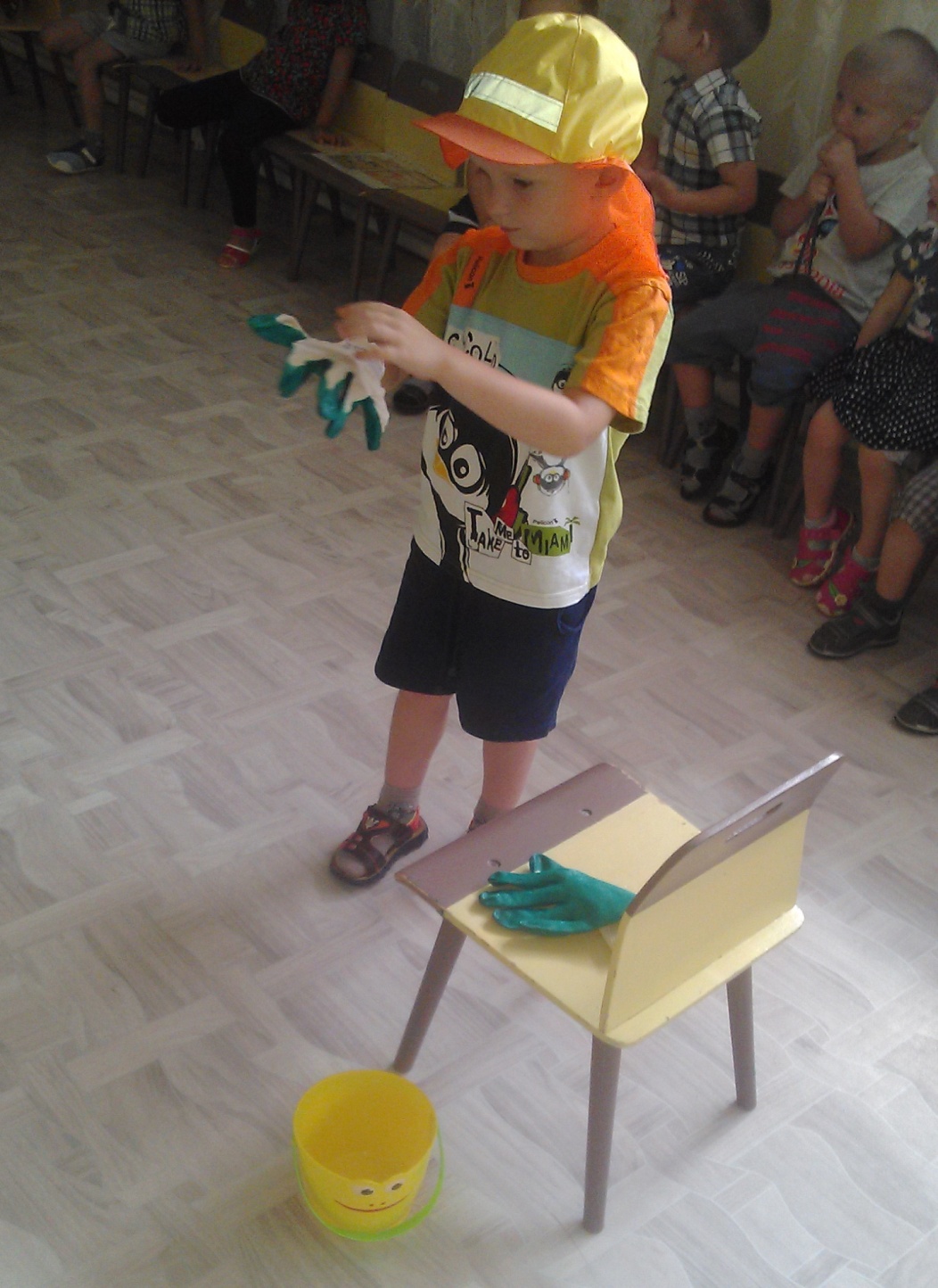 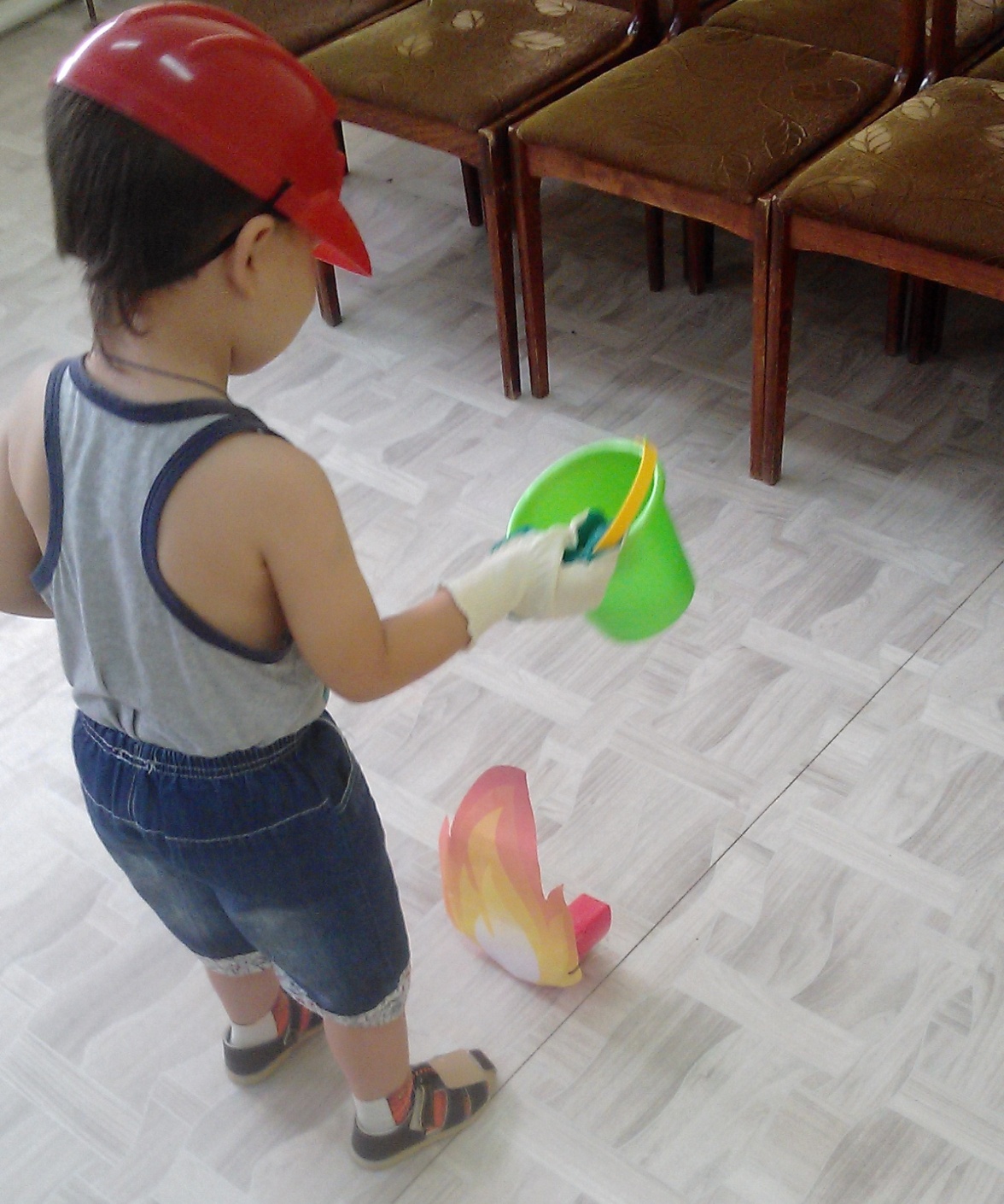 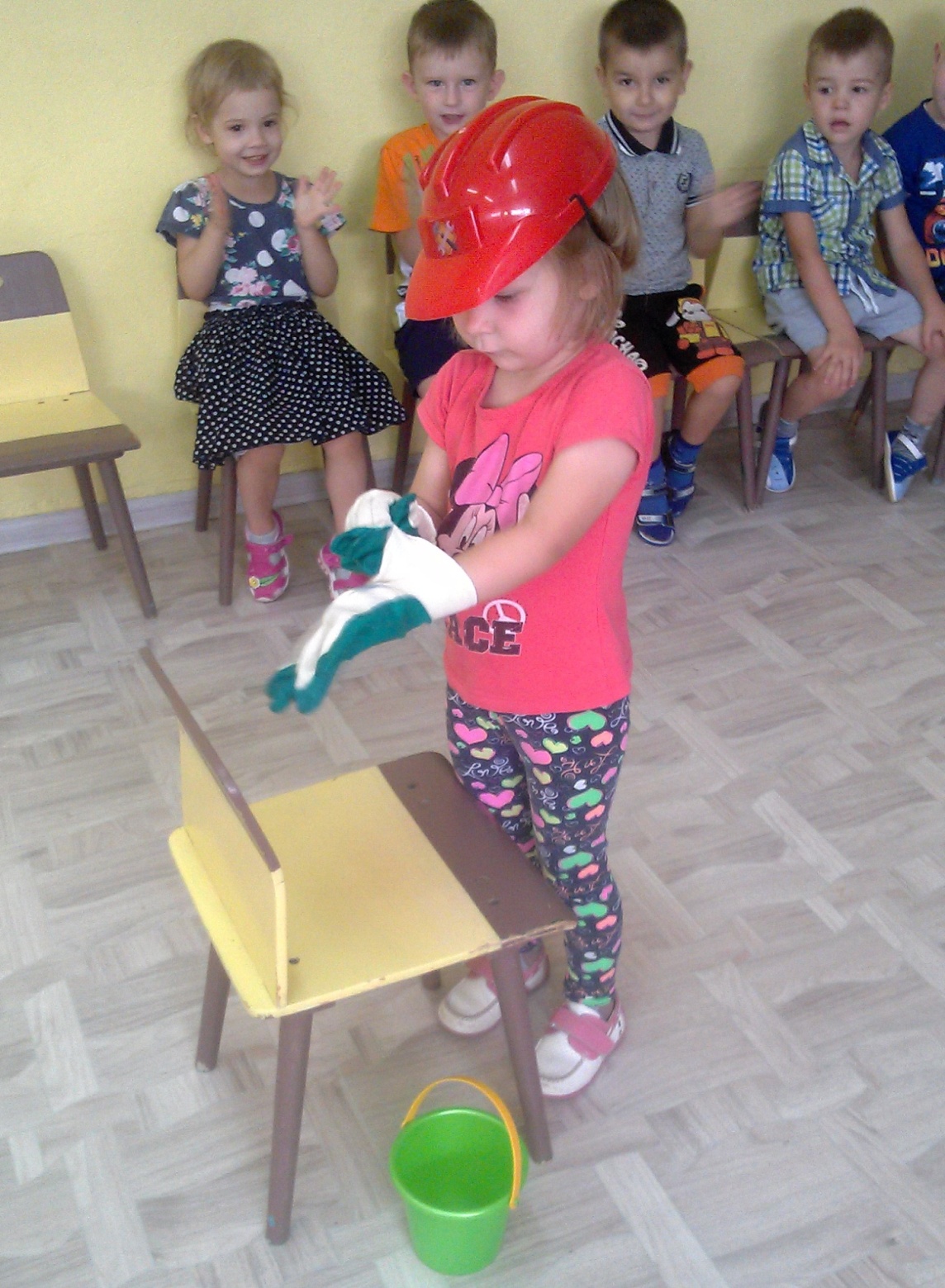 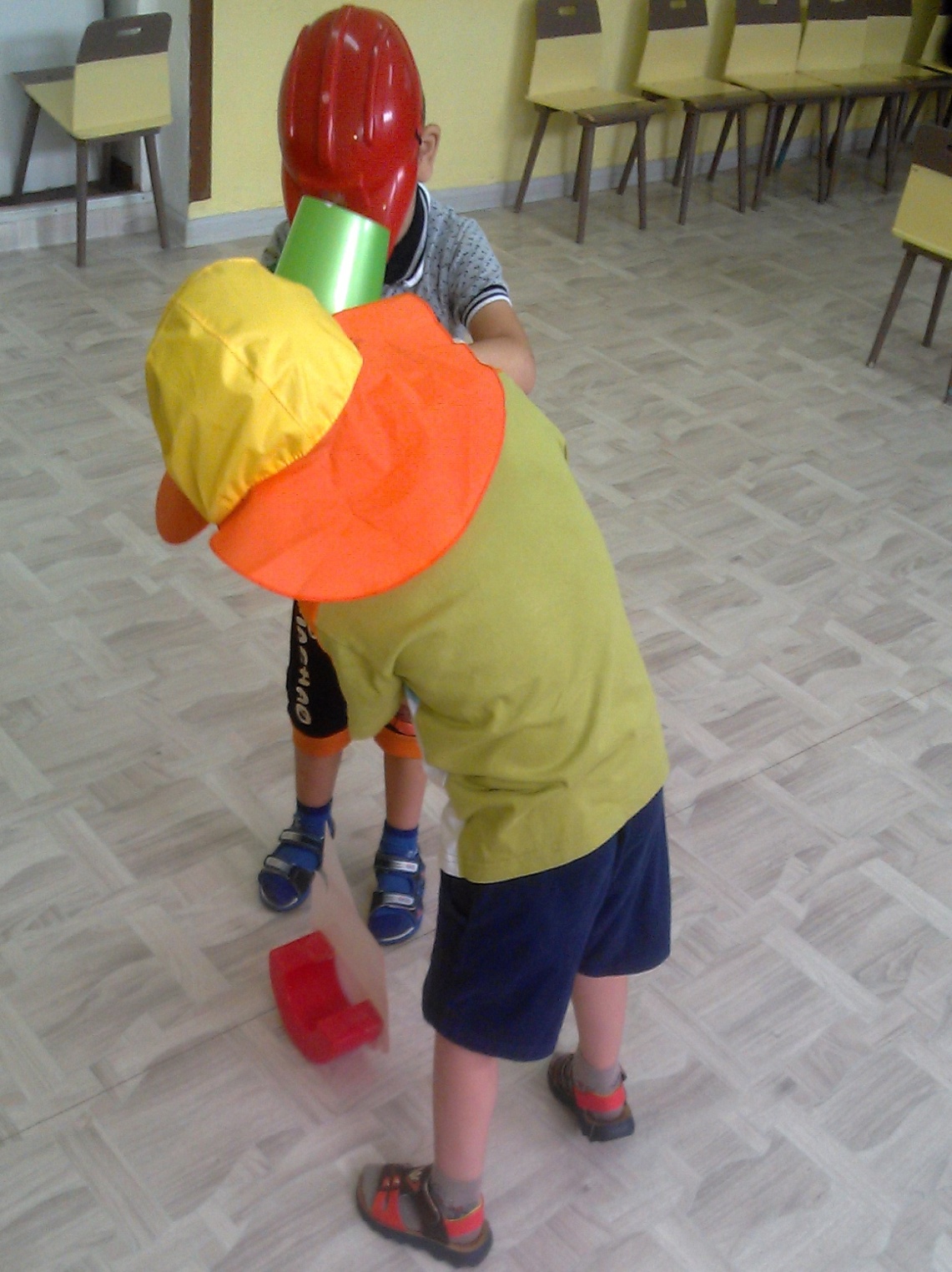 